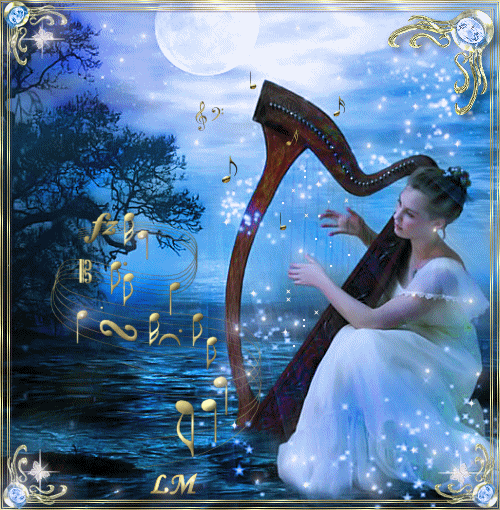 Mes rêves en bleu.Quel bonheur de naviguer dans la douceur,La douceur du bleu, le décor devient enchanteur.C'est l'apaisement total, le monde paraît meilleur,La musique aidant, le moment est ensorceleurCe sont des visages remplis de tendresse, charmeursQui nous sont présentés pour offrir plus de bonheur.L'eau, c'est la vie et je l'aime comme le soleil,Un superbe coucher, l'apothéose des couleurs m’émerveille.Le liquide se teinte d'or et de rose, vision idyllique,Le ciel aussi s'emparadise d'orange et de mauve mirifique.Glisser sur la mer à l'abri des vagues et du bruitDans un univers magique après le passage de la pluie,L'arc-en-ciel se dessine grâce aux rayons de l'astre lumineuxEt la montagne se transforme en un spectacle fabuleux.La lune au soir venu nous offre sa lueur opale,C'est l'heure de rêver, de chatouiller son moral,De s'inventer un écrin d'amour tout peint de bleu,Sombrant sous des caresses de velours dans des draps soyeux.Marie Laborde.